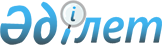 "2010 жылы жекешелендіруге жататын Солтүстік Қазақстан облысы коммуналдық меншік объектілерінің тізбесін бекіту туралы" облыс әкімдігінің 2010 жылғы 15 қаңтардағы N 3 қаулысына өзгеріс енгізу туралы
					
			Күшін жойған
			
			
		
					Солтүстік Қазақстан облысы әкімдігінің 2010 жылғы 2 шілдедегі N 168 қаулысы. Солтүстік Қазақстан облысының Әділет департаментінде 2010 жылғы 19 шілдеде N 1750 тіркелді. Қолданылу мерзімінің өтуіне байланысты күші жойылды (Солтүстік Қазақстан облысы әкімі аппаратының 2011 жылғы 17 қазандағы N 01.04-08/2964 хаты)

      Ескерту. Қолданылу мерзімінің өтуіне байланысты күші жойылды (Солтүстік Қазақстан облысы әкімі аппаратының 2011.10.17 N 01.04-08/2964 хаты)      «Қазақстан Республикасындағы жергілікті мемлекеттік басқару және өзін-өзі басқару туралы» Қазақстан Республикасының 2001 жылғы 23 қаңтардағы № 148 Заңы 27-бабы 1-тармағы 2) тармақшасына, «Нормативтік құқықтық актілер туралы» Қазақстан Республикасының 1998 жылғы 24 наурыздағы № 213 Заңының 28-бабына сәйкес облыс әкімдігі ҚАУЛЫ ЕТЕДІ:



      1. «2010 жылы жекешелендіруге жататын Солтүстік Қазақстан облысы коммуналдық меншік объектілерінің тізбесін бекіту туралы» облыс әкімдігінің 2010 жылғы 15 қаңтардағы № 3 қаулысына (мемлекеттік тіркеу тізілімінде тіркелген № 1740, «Солтүстік Қазақстан» газетінің 2010 жылғы 20 қаңтардағы № 21, «Северный Казахстан» газетінің 2010 жылғы 20 қаңтардағы № 22 сандарында жарияланған) келесі өзгеріс енгізілсін:

      көрсетілген қаулының қосымшасы қосымшаға сәйкес жаңа редакцияда мазмұндалсын.



      2. Осы қаулының орындалуын бақылау облыс әкімінің орынбасары А.М.Чженге жүктелсін.



      3. Осы қаулы алғаш ресми жарияланған күннен он күнтізбелік күн өткеннен кейін қолданысқа енгізіледі.      Облыс әкімі                                С. Біләлов

Солтүстік Қазақстан облысы

әкімдігінің 2010 жылғы 2 шілдедегі

№ 168 қаулысына қосымшаБекітілді

Солтүстік Қазақстан облысы

әкімдігінің 2010 жылғы 15 қаңтардағы

№ 3 қаулысымен бекітілді 2010 жылы жекешелендіруге жататын Солтүстік Қазақстан облысының коммуналдық меншік объектілерінің тізімі
					© 2012. Қазақстан Республикасы Әділет министрлігінің «Қазақстан Республикасының Заңнама және құқықтық ақпарат институты» ШЖҚ РМК
				№ р/сОбъектілер

атауыОбъек

тілер

саныБаланс ұстаушыОрналасқан

жері123451Бұрынғы сауда орталығы ғимараты1«Мағжан Жұмабаев ауданы селолық округі әкімінің аппараты» мемлекеттік мекемесі Мағжан Жұмабаев ауданы, Жданово селосы2Бұрынғы тұрмыстық комбинатың ғимараты1«Мағжан Жұмабаев ауданы селолық округі әкімінің аппараты» мемлекеттік мекемесі Мағжан Жұмабаев ауданы, Жданово селосы3Бұрынғы элеватордың монша ғимараты1«Мағжан Жұмабаев ауданы селолық округі әкімінің аппараты» мемлекеттік мекемесі Мағжан Жұмабаев ауданы, Жданово селосы4Бұрынғы мәдениет үйі ғимараты1«Мағжан Жұмабаев ауданы селолық округі әкімінің аппараты» мемлекеттік мекемесі Мағжан Жұмабаев ауданы, Октябрьское селосы5Бұрынғы сауда орталығы ғимаратындағы аумағы 225 шаршы метр үй-жайы1«Чистов селолық округі әкімінің аппараты» мемлекеттік мекемесіМағжан Жұмабаев ауданы, Чистовское селосы6Ағаш өндеу шеберханасының ғимараты, Р-63-5 ара жақтауы2«Аққайың мемлекеттік орман мекемесі» мемлекеттік мекемесіАққайың ауданы, Қаратомар селосы7Көлікжай ғимараты1«Тайынша ауданының қаржы бөлімі» мемлекеттік мекемесіТайынша ауданы, Чкалово селосы, Горький көшесі8"Заречный" тұрғын үй ықшам аудандарының жылу желілері1«Петропавл қаласының тұрғын үй-коммуналдық шаруашылық, жолаушылар көлігі және автомобиль жолдары бөлімі» мемлекеттік мекемесіПетропавл қаласы9Бұрынғы Неждановка мектеп ғимараты1«Шал ақын ауданының білім бөлімі» мемлекеттік мекемесіШал ақын ауданы, Неждановка селосы101971 жылы іске қосылған ағаш өндеу шеберханасының ғимараты, 1982 жылы шығарылған ЦДТ-5.2-1 станогы, 1982 жылы шығарылған ЦМ-80 станогы, 1983 жылы шығарылған ЦМ-120 станогы, 1987 жылы шығарылған Ц-2КМ станогы, 1994 жылы шығарылған Ц-5.1 станогы, 1988 жылы іске қосылған жәшіктердің рамасы 7«Сергеев мемлекеттік орман мекемесі» мемлекеттік мекемесіШал ақын ауданы, Ровное селосы11Бұрынғы дәрігерлік пункт ғимараты1«Солтүстік Қазақстан облысының денсаулық басқармасы» мемлекеттік мекемесіЕсіл ауданы, Александровка селосы12Бұрынғы дүкен ғимараты1«Есіл ауданы Амангелді селолық округі әкімінің аппараты» мемлекеттік мекемесі Есіл ауданы, Амангелді ауылы, Центральный көшесі, 3113Бұрынғы монша ғимараты1«Есіл ауданы Амангелді селолық округі әкімінің аппараты» мемлекеттік мекемесі Есіл ауданы, Амангелді ауылы, Центральный көшесі, 32141990 жылы шығарылған ЦМ-20 станогы, 1988 жылы шығарылған ДТ-5,2 станогы, 1989 жылы шығарылған 2ЦД станогы, 1980 жылы шығарылған кептіргіш камерасы4«Есіл мемлекеттік орман мекемесі» мемлекеттік мекемесіЕсіл ауданы, Мальцево селосы, Рабочий көшесі, 19151991 жылы шығарылған ЦДТ-5,2 станогы, 1992 жылы шығарылған ТК-60 станогы, 1991 жылы шығарылған ТК-40 станогы, 1991 жылы шығарылған ФК-2 станогы, 1991 жылы шығарылған ЦШЛ станогы, 1989 жылы шығарылған 2ЦМ-2,6 станогы, 1991 жылы шығарылған РТ-40 ара рамасы, 1991 жылы шығарылған 75 киловатт мұнаймен жүретін электр станциясы 8«Қызылжар мемлекеттік орман мекемесі» мемлекеттік мекемесіҚызылжар ауданы, Боголюбово селосы16Клуб ғимараты1«Озерный селолық округі әкімінің аппараты» мемлекеттік мекемесіЖамбыл ауданы, Ақбалық ауылы17Монша ғимараты1«Озерный селолық округі әкімінің аппараты» мемлекеттік мекемесіЖамбыл ауданы, Ақбалық ауылы18Клуб ғимараты1«Озерный селолық округі әкімінің аппараты» мемлекеттік мекемесіЖамбыл ауданы, Ақбалық ауылы19Қойма ғимараты1«Озерный селолық округі әкімінің аппараты» мемлекеттік мекемесіЖамбыл ауданы, Ақбалық ауылы20Дүкен ғимараты1«Озерный селолық округі әкімінің аппараты» мемлекеттік мекемесіЖамбыл ауданы, Ақбалық ауылы21Таразы ғимараты1«Майбалық селолық округі әкімінің аппараты» мемлекеттік мекемесіЖамбыл ауданы, Святодуховка селосы22Машина-трактор шеберханасы1«Майбалық селолық округі әкімінің аппараты» мемлекеттік мекемесіЖамбыл ауданы, Святодуховка селосы23Жем-шөп қойма ғимараты1«Майбалық селолық округі әкімінің аппараты» мемлекеттік мекемесіЖамбыл ауданы, Святодуховка селосы24Астық қойма ғимараты1«Майбалық селолық округі әкімінің аппараты» мемлекеттік мекемесіЖамбыл ауданы, Святодуховка селосы25№1 асфальтты алаң 1«Майбалық селолық округі әкімінің аппараты» мемлекеттік мекемесіЖамбыл ауданы, Святодуховка селосы26№2 асфальтты алаң1«Майбалық селолық округі әкімінің аппараты» мемлекеттік мекемесіЖамбыл ауданы, Святодуховка селосы27№3 асфальтты алаң1«Майбалық селолық округі әкімінің аппараты» мемлекеттік мекемесіЖамбыл ауданы, Святодуховка селосы28№4 асфальтты алаң1«Майбалық селолық округі әкімінің аппараты» мемлекеттік мекемесіЖамбыл ауданы, Святодуховка селосы29«Волга» ГАЗ-3110 автомобилі, мемлекеттік нөмірі Т 132 АА, 2001 жылы шығарылған1«Солтүстік Қазақстан облысының ауыл шаруашылығы басқармасы» мемлекеттік мекемесіПетропавл қаласы, Қазақстан Конституциясы, 3830ГАЗ-52-05 автомобилі, мемлекеттік нөмірі 37-29 СКМ, 1981 жылы шығарылған1«Солтүстік Қазақстан облысы Мамлют аудандық білім бөлімі» мемлекеттік мекемесіМамлют ауданы, Михайловка селосы31ГАЗ-52-01 автомобилі, мемлекеттік нөмірі 01-16 СКН, 1985 жылы шығарылған1«Солтүстік Қазақстан облысы Мамлют аудандық білім бөлімі» мемлекеттік мекемесіМамлют ауданы, Андреевка селосы32ЗИЛ-130 автомобилі, мемлекеттік нөмірі 42-46 СКН, 1985 жылы шығарылған1«Солтүстік Қазақстан облысы Мамлют аудандық білім бөлімі» мемлекеттік мекемесіМамлют ауданы, Краснознаменное селосы33«УАЗ-3962» автомобилі, мемлекеттік номері Т 782 AR, 1999 жылы шығарылған1«Қазақстан Республикасы Денсаулық сақтау министрлігі Солтүстік Қазақстан облысы әкімдігінің облыстық балалар стоматологиялық емханасы» коммуналдық мемлекеттік қазыналық кәсіпорныПетропавл қаласы, Универсальный көшесі, 43 А34«ВАЗ-21213» автомобилі, мемлекеттік номері Т 899 АЕ, 1995 жылы шығарылған1«Қазақстан Республикасы Денсаулық сақтау Министрлігі Солтүстік Қазақстан облысы әкімдігінің облыстық жедел медициналық көмек орталығы» коммуналдық мемлекеттік қазыналық кәсіпорныПетропавл қаласы, Ульянов көшесі, 9835«ГАЗ-31029» автомобилі, мемлекетті номері Т 908 АF, 1993 жылы шығарылған1«Қазақстан Республикасы Денсаулық сақтау Министрлігі Солтүстік Қазақстан облысы әкімдігінің облыстық жедел медициналық көмек орталығы» коммуналдық мемлекеттік қазыналық кәсіпорныПетропавл қаласы, Ульянов көшесі, 9836«ВАЗ 213100-010-05» автомобилі, мемлекеттік номері Т 211 AS, 2002 жылы шығарылған1«Қазақстан Республикасы Денсаулық сақтау Министрлігі Солтүстік Қазақстан облысы әкімдігінің облыстық жедел медициналық көмек орталығы» коммуналдық мемлекеттік қазыналық кәсіпорныПетропавл қаласы, Ульянов көшесі, 9837«ГАЗ-3102» автомобилі, мемлекеттік номері Т 195 ВL, 2003 жылы шығарылған1Солтүстік Қазақстан облысы әкімдігінің «Астана» шаруашылық жүргізу құқындағы коммуналдық мемлекеттік кәсіпорныПетропавл қаласы, Каманин көшесі, 138"ВАЗ-21053" автомобилі, мемлекеттік номері Т 036 КР, 2000 жылы шығарылған1«Солтүстік Қазақстан облысы Ішкі істер департаменті» мемлекеттік мекемесіПетропавл қаласы, Қазақстан Конституциясы көшесі, 5139«ВАЗ-21061» автомобилі, мемлекеттік номері Т 377 КР, 2000жылы шығарылған1«Солтүстік Қазақстан облысы Ішкі істер департаменті» мемлекеттік мекемесіПетропавл қаласы, Қазақстан Конституциясы көшесі, 5140«ВАЗ-21061» автомобилі, мемлекеттік номері Т 513 КР, 1995 жылы шығарылған1«Солтүстік Қазақстан облысы Ішкі істер департаменті» мемлекеттік мекемесіПетропавл қаласы, Қазақстан Конституциясы көшесі, 5141«ВАЗ-21053» автомобилі, мемлекеттік номері Т 405 КР, 2000 жылы шығарылған1«Солтүстік Қазақстан облысы Ішкі істер департаменті» мемлекеттік мекемесіПетропавл қаласы, Қазақстан Конституциясы көшесі, 5142«ВАЗ-21061» автомобилі, мемлекеттік номері Т 435 КР, 2000 жылы шығарылған1«Солтүстік Қазақстан облысы Ішкі істер департаменті» мемлекеттік мекемесіПетропавл қаласы, Қазақстан Конституциясы көшесі, 5143«ВАЗ-21060» автомобилі, мемлекеттік номері 441 КР, 2001 жылы шығарылған1«Солтүстік Қазақстан облысы Ішкі істер департаменті» мемлекеттік мекемесіПетропавл қаласы, Қазақстан Конституциясы көшесі, 5144«ГАЗ-66» автомобилі, мемлекеттік номері Т 079 КР, 1988 жылы шығарылған1«Солтүстік Қазақстан облысы Ішкі істер департаменті» мемлекеттік мекемесіПетропавл қаласы,Қазақстан Конституциясы көшесі, 5145«ВАЗ-21065» автомобилі, мемлекеттік номері Т 472 КР, 2000 жылы шығарылған1«Солтүстік Қазақстан облысы Ішкі істер департаменті» мемлекеттік мекемесіПетропавл қаласы,Қазақстан Конституциясы көшесі, 5146«ВАЗ-212130» автомобилі, мемлекеттік номері Т 421 КР, 1997 жылы шығарылған1«Солтүстік Қазақстан облысы Ішкі істер департаменті» мемлекеттік мекемесіПетропавл қаласы, Қазақстан Конституциясы көшесі, 5147«Волга ГАЗ-3110» автомобилі, 2002 жылы шығарылған, мемлекеттік номері Т 125 АА1«Петропавл қаласы әкімдігінің істерін басқару» мемлекеттік коммуналдық қазыналық кәсіпорныПетропавл қаласы, Қазақстан Конституциясы, 23 48Бұрынғы жылжымалы механикаландырылған легінің қазандық ғимараты1«Ақжар ауданы Талшық ауылдық округі әкімінің аппараты» мемлекеттік мекемесіАқжар ауданы, Талшық селосы, Студенческая көшесі49Бұрынғы астық қоймасы ғимараты1«Мағжан Жұмабаев ауданы Лебяжье селолық округі әкімінің аппараты» мемлекеттік мекемесіМағжан Жұмабаев ауданы, Лебяжье селосы50Бұрынғы құю бөлімшесі ғимараты1«Мағжан Жұмабаев ауданы Майбалық селолық округі әкімінің аппараты» мемлекеттік мекемесіМағжан Жұмабаев ауданы, Майбалық селосы51«ГАЗ-3110» автомобилі, мемлекеттік номері Т 222 ВL, 1998 жылы шығарылған1«Қызылжар аудандық жер қатынастары бөлімі» мемлекеттік мекемесіҚызылжар ауданы, Бескөл селосы, Гагарин көшесі, 1152Машино-тракторлық шеберхана ғимараты1«Есіл ауданы Амангелді селолық округі әкімдігінің аппараты» мемлекеттік мекемесіЕсіл ауданы, Амангелді селосы, Строительный көшесі, 4853Клуб ғимараты1«Есіл ауданы Заградовка селолық округі әкімдігінің аппараты» мемлекеттік мекемесіЕсіл ауданы, Горный селосы, Ленин көшесі, 254Бұрынғы орталық кеңсе ғимараты1«Шал ақын ауданы Юбилейный селолық округі әкімінің аппараты» мемлекеттік мекемесіШал ақын ауданы, Крещенка селосы55Құю бөлімшесі ғимараты1«Мағжан Жұмабаев ауданы Майбалық селолық округі әкімінің аппараты» мемлекеттік мекемесіМағжан Жұмабаев ауданы, Майбалық селосы56Бұрынғы автомобильді жанармаймен жабдықтайтын орын1«Мағжан Жұмабаев ауданы Александровка селолық округі әкімінің аппараты» мемлекеттік мекемесіМағжан Жұмабаев ауданы, Александровка селосы57Бұрынғы монша ғимараты1«Мағжан Жұмабаев ауданы Александровка селолық округі әкімінің аппараты» мемлекеттік мекемесіМағжан Жұмабаев ауданы, Григорьевка селосы58Бұрынғы кеңсе ғимараты1«Мағжан Жұмабаев ауданы Александровка селолық округі әкімінің аппараты» мемлекеттік мекемесіМағжан Жұмабаев ауданы, Григорьевка селосы59Бұрынғы дүкен ғимараты1«Мағжан Жұмабаев ауданы Александровка селолық округі әкімінің аппараты» мемлекеттік мекемесіМағжан Жұмабаев ауданы, Григорьевка селосы60Бұрынғы ірі қара малды санитарлық өткізу ғимараты1«Мағжан Жұмабаев ауданы Авангард селолық округі әкімінің аппараты» мемлекеттік мекемесіМағжан Жұмабаев ауданы, Полтавка селосы61Бұрынғы шошқа семірту ғимараты«Мағжан Жұмабаев ауданы Авангард селолық округі әкімінің аппараты» мемлекеттік мекемесіМағжан Жұмабаев ауданы, Полтавка селосы62Бұрынғы қазандық ғимараты1«Мағжан Жұмабаев ауданы Авангард селолық округі әкімінің аппараты» мемлекеттік мекемесіМағжан Жұмабаев ауданы, Хлеборобный селосы63Бұрынғы құрама жем цехы ғимараты1«Мағжан Жұмабаев ауданы Авангард селолық округі әкімінің аппараты» мемлекеттік мекемесіМағжан Жұмабаев ауданы, Полтавка селосы64Бұрынғы Мәдениет үйі ғимараты1«Мағжан Жұмабаев ауданы Авангард селолық округі әкімінің аппараты» мемлекеттік мекемесіМағжан Жұмабаев ауданы, Полтавка селосы65Бұрынғы отын жағу ғимараты1«Мағжан Жұмабаев ауданы Гаврино селолық округі әкімінің аппараты» мемлекеттік мекемесіМағжан Жұмабаев ауданы, Гаврино селосы66Бұрынғы мал шаруашылығы кеңсесі ғимараты1«Мағжан Жұмабаев ауданы Гаврино селолық округі әкімінің аппараты» мемлекеттік мекемесіМағжан Жұмабаев ауданы, Гаврино селосы67Бұрынғы мал шаруашылық ғимараты1«Мағжан Жұмабаев ауданы Гаврино селолық округі әкімінің аппараты» мемлекеттік мекемесіМағжан Жұмабаев ауданы, Гаврино селосы68Бұрынғы жертөле (көкөніс қоймасы)1«Мағжан Жұмабаев ауданы Гаврино селолық округі әкімінің аппараты» мемлекеттік мекемесіМағжан Жұмабаев ауданы, Гаврино селосы69Бұрынғы отын жағу ғимараты1«Мағжан Жұмабаев ауданы Гаврино селолық округі әкімінің аппараты» мемлекеттік мекемесіМағжан Жұмабаев ауданы, Гаврино селосы70Бұрынғы жеңіл автомобильге арналған көлікжай ғимараты1«Мағжан Жұмабаев ауданы Гаврино селолық округі әкімінің аппараты» мемлекеттік мекемесіМағжан Жұмабаев ауданы, Гаврино селосы71Бұрынғы астық кептіргіш ғимараты 1«Мағжан Жұмабаев ауданы Гаврино селолық округі әкімінің аппараты» мемлекеттік мекемесіМағжан Жұмабаев ауданы, Гаврино селосы72Бұрынғы құрылыс бөлімі ғимараты1«Мағжан Жұмабаев ауданы Гаврино селолық округі әкімінің аппараты» мемлекеттік мекемесіМағжан Жұмабаев ауданы, Гаврино селосы73Бұрынғы мұнай базасы ғимараты1«Мағжан Жұмабаев ауданы Гаврино селолық округі әкімінің аппараты» мемлекеттік мекемесіМағжан Жұмабаев ауданы, Гаврино селосы74Бұрынғы өлшеу орны ғимараты1«Мағжан Жұмабаев ауданы Гаврино селолық округі әкімінің аппараты» мемлекеттік мекемесіМағжан Жұмабаев ауданы, Гаврино селосы75Бұрынғы балабақша ғимараты1«Мағжан Жұмабаев ауданы Гаврино селолық округі әкімінің аппараты» мемлекеттік мекемесіМағжан Жұмабаев ауданы, Гаврино селосы76Бұрынғы машина-тракторлық шеберхана ғимараты1«Мағжан Жұмабаев ауданы Гаврино селолық округі әкімінің аппараты» мемлекеттік мекемесіМағжан Жұмабаев ауданы, Зарослое селосы77Бұрынғы жем-азық ғимараты1«Мағжан Жұмабаев ауданы Гаврино селолық округі әкімінің аппараты» мемлекеттік мекемесіМағжан Жұмабаев ауданы, Зарослое селосы78Бұрынғы Мәдениет үйі ғимараты1«Солтүстік Қазақстан облысы Мағжан Жұмабаев ауданы әкімдігінің көркемөнер халық шығармашылығы және демалыс мемлекеттік орталығы» мемлекеттік коммуналдық қазыналық кәсіпорныМағжан Жұмабаев ауданы, Қарағанды ауылы79Бұрынғы клуб ғимараты1«Солтүстік Қазақстан облысы Мағжан Жұмабаев ауданы әкімдігінің көркемөнер халық шығармашылығы және демалыс мемлекеттік орталығы» мемлекеттік коммуналдық қазыналық кәсіпорныМағжан Жұмабаев ауданы, Комышлово селосы80Бұрынғы клуб ғимараты1«Солтүстік Қазақстан облысы Мағжан Жұмабаев ауданы әкімдігінің көркемөнер халық шығармашылығы және демалыс мемлекеттік орталығы» мемлекеттік коммуналдық қазыналық кәсіпорныМағжан Жұмабаев ауданы, Ганькино селосы81Бұрынғы ЗАВ-40 мехток ғимараты1«Мағжан Жұмабаев ауданы Лебяжье селолық округі әкімінің аппараты» мемлекеттік мекемесіМағжан Жұмабаев ауданы, Лебяжье селосы82Бұрынғы астық қоймасы ғимараты1«Мағжан Жұмабаев ауданы Лебяжье селолық округі әкімінің аппараты» мемлекеттік мекемесіМағжан Жұмабаев ауданы, Лебяжье селосы83Бұрынғы диспечерлік ғимараты1«Мағжан Жұмабаев ауданы Лебяжье селолық округі әкімінің аппараты» мемлекеттік мекемесіМағжан Жұмабаев ауданы, Лебяжье селосы84Бұрынғы клуб ғимараты1«Солтүстік Қазақстан облысы Мағжан Жұмабаев ауданы әкімдігінің көркемөнер халық шығармашылығы және демалыс мемлекеттік орталығы» мемлекеттік коммуналдық қазыналық кәсіпорныМағжан Жұмабаев ауданы, Қоралай ауылы85Бұрынғы мектеп ғимараты1«Мағжан Жұмабаев ауданының білім бөлімі» мемлекеттік мекемесіМағжан Жұмабаев ауданы, Скворцовка селосы86Бұрынғы қазандық ғимараты1«Мағжан Жұмабаев ауданы Чистов селолық округі әкімінің аппараты» мемлекеттік мекемесіМағжан Жұмабаев ауданы, Чистов селосы87Бұрынғы бұзаулату бөлімшесі бар бұзау қорасы ғимараты1«Мағжан Жұмабаев ауданы Октябрь селолық округі әкімінің аппараты» мемлекеттік мекемесіМағжан Жұмабаев ауданы, Октябрь селосы88Бұрынғы № 2 сиыр қорасы ғимараты1«Мағжан Жұмабаев ауданы Октябрь селолық округі әкімінің аппараты» мемлекеттік мекемесіМағжан Жұмабаев ауданы, Октябрь селосы89Бұрынғы құю бөлімше ғимараты1«Мағжан Жұмабаев ауданы Октябрь селолық округі әкімінің аппараты» мемлекеттік мекемесіМағжан Жұмабаев ауданы, Октябрь селосы90Бұрынғы қасапхана ғимараты1«Мағжан Жұмабаев ауданы Октябрь селолық округі әкімінің аппараты» мемлекеттік мекемесіМағжан Жұмабаев ауданы, Октябрь селосы91Бұрынғы жем-шөп ғимараты1«Мағжан Жұмабаев ауданы Октябрь селолық округі әкімінің аппараты» мемлекеттік мекемесіМағжан Жұмабаев ауданы, Октябрь селосы92Бұрынғы жарты рамалық-кешен ғимараты1«Мағжан Жұмабаев ауданы Октябрь селолық округі әкімінің аппараты» мемлекеттік мекемесіМағжан Жұмабаев ауданы, Октябрь селосы93Бұрынғы №1 сиыр қорасы кешені1«Мағжан Жұмабаев ауданы Октябрь селолық округі әкімінің аппараты» мемлекеттік мекемесіМағжан Жұмабаев ауданы, Суворовка селосы94Бұрынғы Суворовка бастауыш мектебінің ғимараты1«Мағжан Жұмабаев ауданының білім бөлімі» мемлекеттік мекемесіМағжан Жұмабаев ауданы, Суворов селосы95Бұрынғы мектептегі қазандық ғимараты1«Мағжан Жұмабаев ауданының білім бөлімі» мемлекеттік мекемесіМағжан Жұмабаев ауданы, Хлебороб селосы96Бұрынғы ауылдық клуб ғимараты1«Солтүстік Қазақстан облысы Мағжан Жұмабаев ауданы әкімдігінің көркемөнер халық шығармашылығы және демалыс мемлекеттік орталығы» мемлекеттік коммуналдық қазыналық кәсіпорныМағжан Жұмабаев ауданы, Хлебороб селосы97Бұрынғы ауылдық клуб ғимараты1«Солтүстік Қазақстан облысы Мағжан Жұмабаев ауданы әкімдігінің көркемөнер халық шығармашылығы және демалыс мемлекеттік орталығы» мемлекеттік коммуналдық қазыналық кәсіпорныМағжан Жұмабаев ауданы,Суворовка селосы98Бұрынғы Мәдениет үйі ғимараты1«Солтүстік Қазақстан облысы Мағжан Жұмабаев ауданы әкімдігінің көркемөнер халық шығармашылығы және демалыс мемлекеттік орталығы» мемлекеттік коммуналдық қазыналық кәсіпорныМағжан Жұмабаев ауданы, Октябрь селосы99Бұрынғы ауылдық клуб ғимараты1«Солтүстік Қазақстан облысы Мағжан Жұмабаев ауданы әкімдігінің көркемөнер халық шығармашылығы және демалыс мемлекеттік орталығы» мемлекеттік коммуналдық қазыналық кәсіпорныМағжан Жұмабаев ауданы, Мичурино селосы100Бұрынғы мал шаруашылық базасы ғимараты1«Мағжан Жұмабаев ауданы Молодежный селолық округі әкімінің аппараты» мемлекеттік мекемесіМағжан Жұмабаев ауданы, Молодежный селосы101Бұрынғы мал шаруашылық базасы ғимараты1«Мағжан Жұмабаев ауданы Молодежный селолық округі әкімінің аппараты» мемлекеттік мекемесіМағжан Жұмабаев ауданы, Молодежный селосы102Бұрынғы мал шаруашылық базасы ғимараты1«Мағжан Жұмабаев ауданы Молодежный селолық округі әкімінің аппараты» мемлекеттік мекемесіМағжан Жұмабаев ауданы, Молодежный селосы103Бұрынғы мал шаруашылық базасы ғимараты1«Мағжан Жұмабаев ауданы Молодежный селолық округі әкімінің аппараты» мемлекеттік мекемесіМағжан Жұмабаев ауданы, Молодежный селосы104Бұрынғы мал шаруашылық базасы ғимараты1«Мағжан Жұмабаев ауданы Молодежный селолық округі әкімінің аппараты» мемлекеттік мекемесіМағжан Жұмабаев ауданы, Молодежный селосы105Бұрынғы мал шаруашылық базасы ғимараты1«Мағжан Жұмабаев ауданы Молодежный селолық округі әкімінің аппараты» мемлекеттік мекемесіМағжан Жұмабаев ауданы, Молодежный селосы106Бұрынғы мал шаруашылық базасы ғимараты1«Мағжан Жұмабаев ауданы Молодежный селолық округі әкімінің аппараты» мемлекеттік мекемесіМағжан Жұмабаев ауданы, Молодежный селосы107Бұрынғы мал шаруашылық базасы ғимараты1«Мағжан Жұмабаев ауданы Молодежный селолық округі әкімінің аппараты» мемлекеттік мекемесіМағжан Жұмабаев ауданы, Молодежный селосы108Бұрынғы мал шаруашылық базасы ғимараты1«Мағжан Жұмабаев ауданы Молодежный селолық округі әкімінің аппараты» мемлекеттік мекемесірайон Магжана Жумабаева, село Молодежное109Бұрынғы мал шаруашылық базасы ғимараты1«Мағжан Жұмабаев ауданы Молодежный селолық округі әкімінің аппараты» мемлекеттік мекемесіМағжан Жұмабаев ауданы, Молодежный селосы110Бұрынғы аудандық тұтынушылар одағының ғимараты1«Мағжан Жұмабаев ауданы Молодежный селолық округі әкімінің аппараты» мемлекеттік мекемесіМағжан Жұмабаев ауданы, Молодежный селосы111Бұрынғы монша ғимараты1«Мағжан Жұмабаев ауданы Молодежный селолық округі әкімінің аппараты» мемлекеттік мекемесіМағжан Жұмабаев ауданы, Молодежный селосы112Бұрынғы көлікжай ғимараты1«Мағжан Жұмабаев ауданы Қарақоға селолық округі әкімінің аппараты» мемлекеттік мекемесіМағжан Жұмабаев ауданы, Қарақоға ауылы113Бұрынғы дүкен ғимараты1«Мағжан Жұмабаев ауданы Қарақоға селолық округі әкімінің аппараты» мемлекеттік мекемесіМағжан Жұмабаев ауданы, Образец селосы114Бұрынғы монша ғимараты1«Мағжан Жұмабаев ауданы Қарақоға селолық округі әкімінің аппараты» мемлекеттік мекемесіМағжан Жұмабаев ауданы, Чистое селосы115Бұрынғы монша ғимараты1«Мағжан Жұмабаев ауданы Молодогвардейский селолық округі әкімінің аппараты» мемлекеттік мекемесіМағжан Жұмабаев ауданы, Молодгвардейский селосы116Бұрынғы жатақхана ғимараты (астық қоймасы)1«Мағжан Жұмабаев ауданы Молодогвардейский селолық округі әкімінің аппараты» мемлекеттік мекемесіМағжан Жұмабаев ауданы, Молодгвардейский селосы117Бұрынғы 2 қабатты үй ғимараты 1«Мағжан Жұмабаев ауданы Молодогвардейский селолық округі әкімінің аппараты» мемлекеттік мекемесіМағжан Жұмабаев ауданы, Молодгвардейский селосы118Бұрынғы 2 қабатты үй ғимараты 1«Мағжан Жұмабаев ауданы Молодогвардейский селолық округі әкімінің аппараты» мемлекеттік мекемесіМағжан Жұмабаев ауданы, Молодгвардейский селосы119Бұрынғы 2 қабатты үй ғимараты 1«Мағжан Жұмабаев ауданы Молодогвардейский селолық округі әкімінің аппараты» мемлекеттік мекемесіМағжан Жұмабаев ауданы, Молодгвардейский селосы120Бұрынғы 2 қабатты үй ғимараты 1«Мағжан Жұмабаев ауданы Молодогвардейский селолық округі әкімінің аппараты» мемлекеттік мекемесіМағжан Жұмабаев ауданы, Молодгвардейский селосы121Бұрынғы 2 қабатты үй ғимараты 1«Мағжан Жұмабаев ауданы Молодогвардейский селолық округі әкімінің аппараты» мемлекеттік мекемесіМағжан Жұмабаев ауданы, Молодгвардейский селосы122Бұрынғы шұжық цех ғимараты1«Мағжан Жұмабаев ауданы Полудино селолық округі әкімінің аппараты» мемлекеттік мекемесіМағжан Жұмабаев ауданы, Полудино селосы123Бұрынғы асхана ғимараты1«Мағжан Жұмабаев ауданы Полудино селолық округі әкімінің аппараты» мемлекеттік мекемесіМағжан Жұмабаев ауданы, Скворцовка селосы124Бұрынғы мал шаруашылық ғимараты1«Мағжан Жұмабаев ауданы Полудино селолық округі әкімінің аппараты» мемлекеттік мекемесіМағжан Жұмабаев ауданы, Скворцовка селосы125Бұрынғы шеберхана ғимараты1«Мағжан Жұмабаев ауданы Полудино селолық округі әкімінің аппараты» мемлекеттік мекемесіМағжан Жұмабаев ауданы, Ганькино селосы126Бұрынғы астық қабылдайтын кәсіпорын ғимараты1«Мағжан Жұмабаев ауданы Полудино селолық округі әкімінің аппараты» мемлекеттік мекемесіМағжан Жұмабаев ауданы, Ганькино селосы127Бұрынғы монша ғимараты1«Мағжан Жұмабаев ауданы Полудино селолық округі әкімінің аппараты» мемлекеттік мекемесіМағжан Жұмабаев ауданы, Ганькино селосы128Бұрынғы дүкен ғимараты1«Мағжан Жұмабаев ауданы Полудино селолық округі әкімінің аппараты» мемлекеттік мекемесіМағжан Жұмабаев ауданы, Ганькино селосы129Бұрынғы зертханағимараты1«Мағжан Жұмабаев ауданы Советский селолық округі әкімінің аппараты» мемлекеттік мекемесіМағжан Жұмабаев ауданы, Советское селосы130Бұрынғы №4 шеберхана бөлімшесі ғимараты1«Мағжан Жұмабаев ауданы Советский селолық округі әкімінің аппараты» мемлекеттік мекемесіМағжан Жұмабаев ауданы, Советское селосы131Бұрынғы №4 асыл тұқымды фермасы бөлімше ғимараты1«Мағжан Жұмабаев ауданы Советский селолық округі әкімінің аппараты» мемлекеттік мекемесіМағжан Жұмабаев ауданы, Советское селосы132Бұрынғы база ғимараты1«Мағжан Жұмабаев ауданы Успенский селолық округі әкімінің аппараты» мемлекеттік мекемесіМағжан Жұмабаев ауданы, Успенка селосы133Бұрынғы база ғимараты1«Мағжан Жұмабаев ауданы Успенский селолық округі әкімінің аппараты» мемлекеттік мекемесіМағжан Жұмабаев ауданы, Успенка селосы134Бұрынғы сүт-тауалар фермасы ғимараты1«Мағжан Жұмабаев ауданы Успенский селолық округі әкімінің аппараты» мемлекеттік мекемесіМағжан Жұмабаев ауданы, Успенка селосы135Бұрынғы 2 базасы кешені2«Мағжан Жұмабаев ауданы Успенский селолық округі әкімінің аппараты» мемлекеттік мекемесіМағжан Жұмабаев ауданы, Успенка селосы136Бұрынғы база ғимараты1«Мағжан Жұмабаев ауданы Успенский селолық округі әкімінің аппараты» мемлекеттік мекемесіМағжан Жұмабаев ауданы, Рощино селосы137Бұрынғы база ғимараты1«Мағжан Жұмабаев ауданы Успенский селолық округі әкімінің аппараты» мемлекеттік мекемесіМағжан Жұмабаев ауданы, Рощино селосы138Бұрынғы база ғимараты1«Мағжан Жұмабаев ауданы Успенский селолық округі әкімінің аппараты» мемлекеттік мекемесіМағжан Жұмабаев ауданы, Рощино селосы139Бұрынғы база ғимараты1«Мағжан Жұмабаев ауданы Успенский селолық округі әкімінің аппараты» мемлекеттік мекемесіМағжан Жұмабаев ауданы, Рощино селосы140Бұрынғы база ғимараты1«Мағжан Жұмабаев ауданы Успенский селолық округі әкімінің аппараты» мемлекеттік мекемесіМағжан Жұмабаев ауданы, Рощино селосы141Бұрынғы мал шаруашылық ғимараты1«Мағжан Жұмабаев ауданы Фурмановский селолық округі әкімінің аппараты» мемлекеттік мекемесіМағжан Жұмабаев ауданы, Новотроицкий селосы142Бұрынғы ауылдық клуб ғимараты1«Солтүстік Қазақстан облысы Мағжан Жұмабаев ауданы әкімдігінің көркемөнер халық шығармашылығы және демалыс мемлекеттік орталығы» мемлекеттік коммуналдық қазыналық кәсіпорныМағжан Жұмабаев ауданы, Дүйсеке ауылы143Бұрынғы ауылдық клуб ғимараты1«Солтүстік Қазақстан облысы Мағжан Жұмабаев ауданы әкімдігінің көркемөнер халық шығармашылығы және демалыс мемлекеттік орталығы» мемлекеттік коммуналдық қазыналық кәсіпорныМағжан Жұмабаев ауданы, Изобильный селосы144Бұрынғы ауылдық клуб ғимараты1«Солтүстік Қазақстан облысы Мағжан Жұмабаев ауданы әкімдігінің көркемөнер халық шығармашылығы және демалыс мемлекеттік орталығы» мемлекеттік коммуналдық қазыналық кәсіпорныМағжан Жұмабаев ауданы, Шаңдақ ауылы145Бұрынғы ауылдық клуб ғимараты1«Солтүстік Қазақстан облысы Мағжан Жұмабаев ауданы әкімдігінің көркемөнер халық шығармашылығы және демалыс мемлекеттік орталығы» мемлекеттік коммуналдық қазыналық кәсіпорныМағжан Жұмабаев ауданы, Тыщенка селосы146Бұрынғы ауылдық клуб ғимараты1«Солтүстік Қазақстан облысы Мағжан Жұмабаев ауданы әкімдігінің көркемөнер халық шығармашылығы және демалыс мемлекеттік орталығы» мемлекеттік коммуналдық қазыналық кәсіпорныМағжан Жұмабаев ауданы, Урожайный селосы147Бұрынғы ауылдық клуб ғимараты1«Солтүстік Қазақстан облысы Мағжан Жұмабаев ауданы әкімдігінің көркемөнер халық шығармашылығы және демалыс мемлекеттік орталығы» мемлекеттік коммуналдық қазыналық кәсіпорныМағжан Жұмабаев ауданы, Екатериновка селосы148Бұрынғы техникалық қызмет көрсету пункт ғимараты1«Тимирязев ауданы Мичурино селолық округі әкімінің аппараты» мемлекеттік мекемесіТимирязев ауданы, Мичурино селосы, Жамбыл көшесі, 50149Бұрынғы орталық қазандық ғимараты1«Тимирязев ауданы Мичурино селолық округі әкімінің аппараты» мемлекеттік мекемесіТимирязев ауданы, Мичурино селосы, Целинная көшесі, 21а